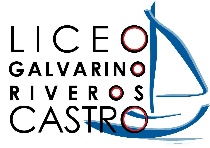 MÚSICA EN AMÉRICA LATINA.La música latinoamericana es el fruto de una larga evolución y de la síntesis de numerosos aportes provenientes de otras latitudes. El resultado de esta mezcla es una música nueva y diferente a cada una de las influencias que ha recibido. Sobre una base autóctona que denominaremos «música indígena», se combinan la música europea con la africana. En este tema, juega un papel importante la conquista como arma de doble filo en donde las culturas se influyen mutuamente. En el caso de la música, observamos esa mutua influencia en los ritmos, giros melódicos, en los títulos y en los textos de composiciones europeo-americanas. Los indígenas, al tratar de imitar los instrumentos musicales del conquistador, crean unos nuevos. Es así como surgen por ejemplo el cuatro, el charango, la chirimía, el laúd indígena, el violín indígena, etc.Un nuevo y rico aporte a la evolución de la música latinoamericana lo da también la influencia africana. El negro arriba a nuestro continente en condición de esclavo y Al igual que el europeo, trata de hacer de esta tierra una continuación de su lejana África.Numerosos instrumentos musicales surgen con el aporte afro. La mayoría de ellos son de percusión, pero también existen instrumentos de viento y de cuerda. Entre los instrumentos de percusión tenemos tambores de un parche, tambores de dos parches, tambores de tronco excavado, sonajas, hierros con forma de campanas, las claves, marimbas de arco, de pie y colgadas, tubos de bambú, etc. Entre los instrumentos de cuerda tenemos una gran variedad de arcos musicales. Unos tienen un resonador de calabaza. Otros usan como caja resonadora la boca del mismo ejecutante. Otros arcos musicales se apoyan contra una batea o cajón, a efecto de amplificar su débil volumen. Dentro de los instrumentos de viento tenemos la flauta de nariz, la flauta de carrizo usada por los negros de Bahía y el cangá, el cual es una caña con orificios. El elemento rítmico se encontraba más desarrollado en la música africana que en la europea. Por ello, el aporte afro enriquece el ritmo de la música latinoamericana. INSTRUMENTOS LATINOAMERICANOSComo se señala en el texto anterior, en américa latina se desarrolló una diversidad de instrumentos provenientes de la mezcla de culturas que se produce durante el periodo de colonización y que con el pasar del tiempo presentan un desarrollo que no está exento de la evolución. En este sentido es importante señalar como parte de esa evolución, que la música latinoamericana presenta múltiples adaptaciones, entre ellas la utilización de instrumentos provenientes de otro origen y estilos generando música de fusión con otras culturas. Te presentamos algunos instrumentos latinoamericanos: - Bongó (Cuba) - Clave (Cuba) - Cuatro (Venezuela) – Charango - Güiro (Cuba, Puerto Rico) – Guitarra - Maracas (Cuba) - Marimba (Costa Rica) – Quena – Tarka – Requinto – Zampoña - Bombo  ESCUCHAR Y APRECIAREl escuchar implica una voluntad de concentrar la atención en el fenómeno musical. Se requiere del uso, no solo de nuestra capacidad cognoscitiva sino de toda nuestra sensibilidad artística para que la magia inherente a esa obra de arte, penetre en nosotros y nos transmita el mensaje de ideas, sensaciones, recuerdos, que forman parte de la misma, para así poder completar la audición del fenómeno musical.
A continuación, te invitamos a escuchar las siguientes audiciones de música latinoamericana para posteriormente identificar a través de su timbre cada instrumento musical ejecutado en la obra.  AUDICIONES: - Sobre tu playa (Inti Illimani)- Esperanza y yo (Elizabeth Morris)- Huayla del Supay (Manka Saya)- Caminito (Juan Quinteros y Luna Monti) - Era una rosa (Magdalena Matthey)- Son de la loma (Trio Matamoros)Solucionario: En cada uno de las audiciones debes ir relacionando e identificando los instrumentos musicales presentes en ella.- Sobre tu playa (Inti Illimani)Instrumentos: Guitarra, Cuatro, charango, claves, bombo, güiro, congas, maracas, clarinete, violín, bajo etc.- Esperanza y yo (Elizabeth Morris)Instrumentos: Guitarra, Maracas, flauta traversa, claves, violín, Cajón Peruano.- Huayla del Supay (Manka Saya)Instrumentos: Zampoñas, Tarka, quenas, guitarra, Charango, bronces, bombo, caja- Caminito (Juan Quinteros y Luna Monti) Instrumentos: Guitarra y voz- Era una rosa (Magdalena Matthey)Instrumentos: Guitarra y voz- Son de la loma (Trio Matamoros)Instrumentos: Guitarra, tiple, claves, güiro, congas, maracas.		Recuerda que…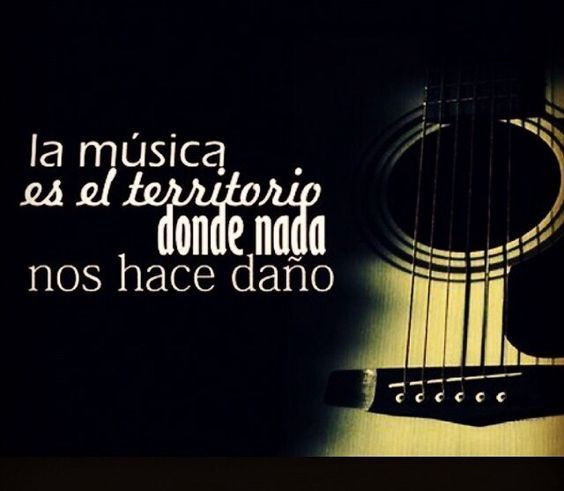 Subsector: MÚSICAContenido: INSTRUMENTOS (ORGANOLOGÍA) EN LAS TRADICIONES MUSICALES DE CHILE Y AMÉRICA LATINA. Nivel: TERCERO MEDIO Objetivo:  RECONOCER A PARTIR DE LA AUDICIÓN, LAS PRINCIPALESCARACTERÍSTICAS CONSTRUCTIVAS, EXPRESIVAS Y TÍMBRICAS DE CADA INSTRUMENTO Y MÚSICA LATINOAMERICANA ESCUCHADA. Actividad: IDENTIFICAN, TRAS UNA SESIÓN DE AUDICIONES PREPARADA POR EL PROFESOR O PROFESORA, ALGUNOS INSTRUMENTOS QUE SON CARACTERÍSTICOS DE LA MÚSICA LATINOAMERICANAEvaluación: FORMATIVACorreo : DANIEL.BILBAO93@GMAIL.COM - NANDRADED@GMAIL.COM ACTEIGUEL@GMAIL.COM